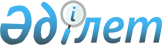 Об установлении квоты рабочих мест для трудоустройства граждан из числа молодежи, потерявших или оставшихся до наступления совершеннолетия без попечения родителей, являющихся выпускниками организаций образования, лиц, освобожденных из мест лишения свободы, лиц, состоящих на учете службы пробации на 2019 годПостановление акимата района Алтай Восточно-Казахстанской области от 16 мая 2019 года № 212. Зарегистрировано Департаментом юстиции Восточно-Казахстанской области 21 мая 2019 года № 5963
      Примечание РЦПИ.

      В тексте документа сохранена пунктуация и орфография оригинала.
      В соответствии с подпунктом 2) части 1 статьи 18 Уголовно-исполнительного кодекса Республики Казахстан от 5 июля 2014 года, подпунктами 7), 8), 9) статьи 9 Закона Республики Казахстан от 6 апреля 2016 года "О занятости населения", подпунктами 14-1), 14-3) пункта 1 статьи 31 Закона Республики Казахстан от 23 января 2001 года "О местном государственном управлении и самоуправлении в Республике Казахстан", приказом Министра здравоохранения и социального развития Республики Казахстан от 26 мая 2016 года № 412 "Об утверждении Правил квотирования рабочих мест для трудоустройства граждан из числа молодежи, потерявших или оставшихся до наступления совершеннолетия без попечения родителей, являющихся выпускниками организаций образования, лиц, освобожденных из мест лишения свободы, лиц, состоящих на учете службы пробации" (зарегистрированного в Реестре государственной регистрации нормативных правовых актов за № 13898), акимат района Алтай ПОСТАНОВЛЯЕТ:
      1. Установить квоту рабочих мест для трудоустройства граждан из числа молодежи, потерявших или оставшихся до наступления совершеннолетия без попечения родителей, являющихся выпускниками организаций образования на 2019 год согласно приложению 1 к настоящему постановлению.
      2. Установить квоту рабочих мест для трудоустройства лиц, освобожденных из мест лишения свободы на 2019 год согласно приложению 2 к настоящему постановлению.
      3. Установить квоту рабочих мест для трудоустройства лиц, состоящих на учете службы пробации на 2019 год согласно приложению 3 к настоящему постановлению.
      4. Настоящее постановление вводится в действие по истечении десяти календарных дней после дня его первого официального опубликования. Перечень организаций, для которых устанавливается квота рабочих мест для граждан из числа молодежи, потерявших или оставшихся до наступления совершеннолетия без попечения родителей, являющихся выпускниками организаций образования на 2019 год Перечень организаций, для которых устанавливается квота рабочих мест для лиц, освобожденных из мест лишения свободы на 2019 год Перечень организаций, для которых устанавливается квота рабочих мест для лиц, состоящих на учете службы пробации на 2019 год
					© 2012. РГП на ПХВ «Институт законодательства и правовой информации Республики Казахстан» Министерства юстиции Республики Казахстан
				
      Аким района Алтай

Н. Токсеитов
Приложение 1 к постановлению 
акимата района Алтай 
от 16 мая 2019 года № 212
    № п\п
Наименование организаций
Списочная численность работников
Размер квоты (% от списочной численности работников)
Количество рабочих мест, человек 1 2 3 4 5
1
Товарищество с ограниченной ответственностью "Alem-Oil"
60
1
1
2
Коммунальное государственное учреждение "Коррекционная школа-интернат №1" Управления образования Восточно-Казахстанской области 
100
1
1
3
Коммунальное государственное учреждение "Территориальный центр социального обслуживания инвалидов и престарелых района Алтай"
147
2
3
4
Зыряновский филиал товарищество с ограниченной ответственностью "АБК Автодор НС"
40
2
1Приложение 2 к постановлению 
акимата района Алтай 
от 16 мая 2019 года № 212
    № п\п
Наименование организаций
Списочная численность работников
Размер квоты (% от списочной численности работников)
Количество рабочих мест, человек 1 2 3 4 5
1
Товарищество с ограниченной ответственностью "Alem-Oil"
60
1
1
2
Коммунальное государственное предприятие "Тепловодоцентраль" акимата района Алтай
872
1
9
3
Товарищество с ограниченной ответственностью "Бухтарминская цементная компания"
728
1
7
4
Товарищество с ограниченной ответственностью "Алтай Тәртіп"
69
1
1
5
Зыряновский филиал товарищество с ограниченной ответственностью "АБК Автодор НС"
40
2
1Приложение 3 к постановлению 
акимата района Алтай 
от 16 мая 2019 года № 212
    № п\п
Наименование организаций
Списочная численность работников
Размер квоты (% от списочной численности работников)
Количество рабочих мест, человек 1 2 3 4 5
1
Товарищество с ограниченной ответственностью "Alem-Oil"
60
1
1
2
Коммунальное государственное предприятие "Тепловодоцентраль" акимата района Алтай
872
1
9
3
Товарищество с ограниченной ответственностью "Бухтарминская цементная компания"
728
1
7
4
Товарищество с ограниченной ответственностью "Алтай Тәртіп"
69
1
1